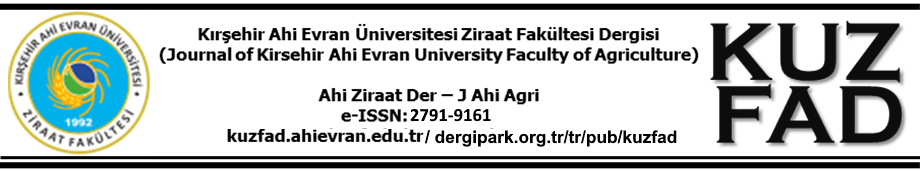 Çam kozalak emici böceği Leptoglossus occidentalis Heidemann (1910) (Hemiptera: Coreidae)’nin fıstık çamında verim düşüklüğüne etkisiKahraman İPEKDALa*, Mevlüde Alev ATEŞb, Kadir AKANc,Ahmet KAZANKAYAda Kırşehir Ahi Evran Üniversitesi Ziraat Fakültesi Peyzaj Mimarlığı Bölümü, 40100, Bağbaşı, Kırşehirb Kırşehir Ahi Evran Üniversitesi Ziraat Fakültesi Tarımsal Biyoteknoloji Bölümü, 40100, Bağbaşı, Kırşehirc Kırşehir Ahi Evran Üniversitesi Ziraat Fakültesi Bitki Koruma Bölümü, 40100, Bağbaşı, Kırşehird Kırşehir Ahi Evran Üniversitesi Ziraat Fakültesi Bahçe Bitkileri Bölümü, 40100, Bağbaşı, Kırşehir* Sorumlu yazar (Corresponding author)a ORCID no: XXXXX /e-posta: b ORCID no: XXXXX /e-posta c ORCID no: XXXXX /e-posta: d ORCID no: XXXXX /e-posta: 